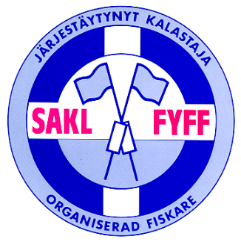 					Lapinjärvi 14.8.2018Liikenne- ja viestintäministeriöViite	lausuntopyyntö LVM/1832/03/2016Lausunto hallituksen esityksestä vesiliikennelaiksi ja eräiksi siihen liittyviksi laeiksiSuomen Ammattikalastajaliitto (SAKL) antaa seuraavan lausunnon otsikkoasiassa.SAKL pitää hyvänä esityksen pyrkimystä päällikkösääntelyyn, joka hyvin toteutuessaan tuo huviveneilyyn lisää vastuullisuutta. Liiton mielestä päällikön ja kuljettajan määritelmiä sekä tehtävistä johtuvaa vastuuta olisi kuitenkin laissa edelleen selkeytettävä. Kalastuselinkeinossa on viime vuosien aikana lisääntyväksi ongelmaksi muodostunut kalastussäädösten mukaisesti merkittyjen pyydysten yliajot, jotka aiheuttavat merkittäviä taloudellisia vahinkoja pyydysten omistajille. Riittävän tähystyksen laiminlyönti, sekä huviveneilyssä että kauppamerenkulussa, lienee ilmiön taustalla. Taustalla voi myös eräissä tapauksissa olla tahallisuus. Tällä hetkellä pyydysten yliajot eivät ole sanktioituja. Esitämme, että säädösten mukaan merkityn pyydyksen yliajo lisätään vesiliikennerikokseksi ja että pyydyksiä on väistettävä riittävällä etäisyydellä. Yliajosta on seurattava korvausvelvollisuus.  Alueellisten kieltojen ja rajoitusten (101 §) koskevien päätösten keskittäminen Liikenne- ja viestintävirastoon on kannatettava esitys. SAKL pitää erinomaisen tärkeänä, että suojeltavien toimintojen joukossa on nimenomaan ympäristö ja kalastus. SAKL kuitenkin huomauttaa, että pykälää ei voi käyttää perusteena kun toimija haluaa saada tietyn laajan vesialueen yksinomaiseen muuhun käyttöön, samalla vaarantamalla tai poissulkemalla pykälässä mainittuja suojeltavia toimintoja. Säädöstä ei voi käyttää ympäristölupamenettelyn sijaan. Suomen Ammattikalastajaliitto SAKL ryKim Jordastoimitusjohtaja